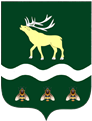 АДМИНИСТРАЦИЯЯКОВЛЕВСКОГО МУНИЦИПАЛЬНОГО РАЙОНА ПРИМОРСКОГО КРАЯ ПОСТАНОВЛЕНИЕ Об утверждении Порядка выплаты ежемесячной денежной компенсации за  питание обучающихся в общеобразовательных организациях Яковлевского муниципального района	В соответствии с Федеральным законом от 06.10.2003 № 131-ФЗ «Об общих принципах организации местного самоуправления в Российской Федерации», Законом Приморского края от 23.11.2018 № 388-K3 «Об обеспечении бесплатным питанием детей, обучающихся в государственных (краевых) и муниципальных общеобразовательных организациях Приморского края» (в ред. от 05.12.2022), руководствуясь Уставом Яковлевского муниципального района, Администрация Яковлевского муниципального районаПОСТАНОВЛЯЕТ:Утвердить Порядок выплаты ежемесячной денежной компенсации за питание обучающихся в общеобразовательных организациях Яковлевского муниципального района (прилагается).Руководителю аппарата Администрации Яковлевского муниципального района обеспечить опубликование настоящего постановления в районной газете «Сельский труженик» и размещение на официальном сайте Администрации Яковлевского муниципального района.Настоящее постановление вступает в силу с момента его опубликования.Контроль исполнения настоящего постановления возложить на и.о.заместителя главы Администрации - начальника отдела образования Администрации Яковлевского муниципального района Новикову В.В.Глава района – глава АдминистрацииЯковлевского муниципального района 		    		      А.А. КоренчукПриложениек постановлению Администрации  Яковлевского муниципального района                                                                                                от_______________ №_____ -паПОРЯДОКвыплаты ежемесячной денежной компенсации за  питание обучающихся в общеобразовательных организациях Яковлевского муниципального района       1. Настоящий Порядок выплаты ежемесячной денежной компенсации за  питание обучающихся в общеобразовательных организациях Яковлевского муниципального района (далее - Порядок) разработан   в соответствии с частью  4 статьи 2 Закона Приморского края «Об обеспечении бесплатным питанием обучающихся в государственных (краевых) и муниципальных образовательных организациях Приморского края»  от 05.12.2022 № 242-КЗ (далее – Закон Приморского края № 242-КЗ).      2.  Действие настоящего Порядка распространяется на обучающихся,   относящихся к категории, предусмотренной  пунктом 1 части  3 статьи 2 Закона Приморского края № 242-КЗ: лица с ограниченными возможностями здоровья и дети-инвалиды, обучение которых организовано на дому.     3. Бесплатное двухразовое питание обучающихся с ограниченными возможностями здоровья и детей-инвалидов, обучение которых организовано муниципальными образовательными организациями Яковлевского муниципального района на дому, может быть заменено по выбору родителей (законных представителей) на основании их письменного заявления денежной компенсацией.     4. Размер расходов на питание обучающихся с ограниченными возможностями здоровья и детей-инвалидов  устанавливается Губернатором Приморского края.  Порядок обеспечения бесплатным питанием обучающихся, обучение которых организовано муниципальными образовательными организациями Яковлевского муниципального района на дому, в части возможности замены бесплатного двухразового питания денежной компенсацией, устанавливается настоящим Порядком.         5. Денежная компенсация выплачивается за счет и в пределах средств, выделяемых образовательной организации на эти цели, в размере 100-процентной стоимости питания.         6. Заявление о выплате денежной компенсации за питание обучающегося, обучение которого организовано муниципальными образовательными организациями Яковлевского муниципального района на дому, подается ежегодно в администрацию образовательной организации Яковлевского муниципального района с момента возникновения права на получение денежной компенсации, установленного Законом Приморского края № 242-КЗ.        Заявление подается по форме, утвержденной настоящим Порядком (приложение к Порядку).         7.  Выплата денежной компенсации осуществляется  ежемесячно в срок до   15 числа месяца, следующего за отчетным.         8.  Денежная компенсация перечисляется на счет заявителя, указанный в заявлении.         9.  Образовательные  организации Яковлевского муниципального района ежемесячно представляет отделу образования Администрации  Яковлевского муниципального района сведения о численности обучающихся, получающих денежную компенсацию.10. Контроль за целевым использованием денежных средств, выделенных на выплату денежной компенсации осуществляется  отделом образования Администрации Яковлевского муниципального района.                                                                                                Приложение к Порядкувыплаты ежемесячной денежной компенсации за  питание обучающихся в общеобразовательных организациях Яковлевского муниципального районаФОРМА ЗАЯВЛЕНИЕо предоставлении компенсационной выплаты за питание                             Руководителю ________________________________                                              (образовательной организации)                            от __________________________________________                                                         (Ф.И.О. полностью)                            ____________________________________________                            родителя (законного представителя) обучающегося                                                                    зарегистрированного по   адресу:_______________                    ____________________________________________                                                (индекс, место регистрации)                            номер телефона ______________________________                                                                       паспорт  ___________ _                    N ____________                           дата выдачи _________________________________                     кем  выдан    _________________________________Заявление    Прошу  предоставить  в соответствии с Порядком выплаты ежемесячной денежной компенсации за  питание обучающихся в общеобразовательных организациях Яковлевского муниципального района  компенсационную  выплату на питание__________________________________________________________________________,                              (Ф.И.О. ребенка)обучающе(му, й)ся класса ______,    на период с _________ по _____________________дата рождения __________, свидетельство о рождении/паспорт серия ____ номер ______,место регистрации __________________, место проживания ________________________в  размере 100 процентов стоимости питания, так как обучающийся относится ккатегории:    -лица с ограниченными возможностями здоровья, обучающиеся на дому;    -дети-инвалиды, обучающиеся на дому     Прошу перечислять денежную компенсацию на л/сч_____________________________    Родитель (законный представитель),:    - с Порядком выплаты ежемесячной денежной компенсации за  питание обучающихся в общеобразовательных организациях Яковлевского муниципального района ознакомлен(а)_____________________;    - дополнительная  мера  социальной поддержки - компенсационная выплата  на  питание  предоставляется начиная с месяца, следующего за месяцем подачи заявления, если заявление подано до 15 числа текущего месяца.    В  случае  изменения  оснований  для предоставления  компенсационной   выплаты   на   питание  обязуюсь незамедлительно   письменно  информировать  администрацию  образовательной  организации. Согласен на обработку персональных данных _______________ (подпись).Подпись ________________________                                   Дата ________________от16.12.2022с. Яковлевка№649  - па